KLASA:	UP/I-361-03/19-06/331URBROJ:	2170/1-03-01/8-20-11Rijeka,	7. listopada 2020.Primorsko-goranska županija, Upravni odjel za prostorno uređenje, graditeljstvo i zaštitu okoliša, temeljem odredbe čl. 115. st. 2. Zakona o gradnji („Narodne novine'' br. 153/13, 20/17), a u skladu sa člankom 61. Zakona o izmjenama i dopunama Zakona o gradnji („Narodne novine“ br. 39/19) i člankom 36. Zakona o izmjenama i dopunama Zakona o gradnji („Narodne novine“ br. 125/19), po zahtjevu investitora Surina Josipa, Meštrovićeva 38, Rijeka u postupku izdavanja građevinske dozvoleP O Z I V Ainvestitora, vlasnika nekretnine za koju se izdaje građevinska dozvola i nositelja drugih stvarnih prava na toj nekretnini te vlasnika i nositelja drugih stvarnih prava na nekretnini koja neposredno graniči s nekretninom za koju se izdaje građevinske dozvole za građenje slobodnostojeće stambene građevine i pomoćne građevine – bazen na k.č. 1442, k.o. Kraljevica na uvid u spis predmeta radi izjašnjenja. Uvid u spis predmeta može izvršiti osoba koja dokaže da ima svojstvo stranke, osobno ili putem opunomoćenika, u prostorijama ovog Upravnog odjela, u Rijeci, Riva 10, I kat, soba 113, dana 19. listopada 2020. godine u vremenu od 8:30 do 10:30. Zbog organizacije uvida u spis, potrebno je najaviti dolazak na broj telefona 351-211.Sukladno čl. 116. st. 2. Zakona o gradnji („Narodne novine“ br. 153/13, 20/17, 39/19) ako se građevinska dozvola izdaje za građenje građevine koja neposredno graniči s deset nekretnina ili manje, poziv za uvid u spis predmeta dostavlja se strankama osobnom dostavom, osim u slučaju u kojem je takva dostava nemoguća ili neprikladna, a osobito osobama čija adresa nije upisana u zemljišnoj knjizi niti katastru, nepoznatim nasljednicima i osobama nepoznata boravišta, odnosno sjedišta, a kojima se poziv dostavlja na način propisan stavkom 1. ovoga članka, odnosno javnim pozivom koji se objavljuje na oglasnoj ploči tijela graditeljstva i na elektronskoj oglasnoj ploči.Građevinska dozvola može se donijeti i ako se stranke ne odazovu pozivu.DOSTAVITI:1. Oglasna ploča upravnog tijela – 8 dana;2. Elektronička oglasna ploča;3. U spis.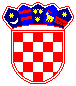 REPUBLIKA HRVATSKA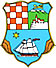 PRIMORSKO-GORANSKA ŽUPANIJAUPRAVNI ODJEL ZA PROSTORNO UREĐENJE, GRADITELJSTVO I ZAŠTITU OKOLIŠA